ÖğrencininEvet		HayırÖğrenci TC uyruklu mu?					  		  Son dönem ders almış mı?a					  		  Son dönem Uzmanlık alanı almış mı?b 			   		  Son dönem Doktora Tezi dersini almış mı?b 		   		  Araştırma Yöntemleri ve Bilimsel Etik dersini almış mı?c          		  Seminer dersini almış mı?d					  		  Tüm derslerini başarı ile tamamlamış mı?			  		  Genel not ortalaması 3.00 ve üzeri mi?			  		  Transkripti eklenmiş mi?					  		  Yabancı Dil Belgesi var mı?					  		  Ders Bildirim Formu var mı? 				  	  		  Jüri Atama Formu var mı?					  		  Doktora Yeterlik Sınavına kaçıncı kez girdiği 		  		  belirtilmiş mi?a) Öğrenci Yeterlik sınavına girdiği dönem Uzmanlık Alanı ve Doktora Tezi dışında ders almamış olmalıdır.b) Doktora Yeterlik Sınavına girmeden önceki dönem tez konusunun belirlenmesi, danışmanın atanması ve Uzmanlık Alanı ve Doktora Tezi derslerine kayıtlı olması gereklidir.c) Yabancı Uyruklu öğrenciler için 2016-2017 Güz Dönemi ve sonrası kayıt yaptıranlar için.d) 2016-2017 Güz Dönemi ve sonrası kayıt yaptıran tüm öğrenciler için.İmzaDanışman Adı Soyadı Tarih: …/…/202..                                                                                                                                                                                                                                                             YETERLİK SINAVI ÖNCESİ İSTENEN BELGELERKONTROL FORMUAdı ve Soyadı:Numarası:Bilim Dalı:Tezin Başlığı: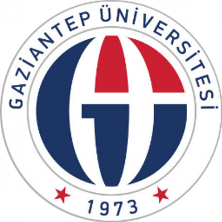 